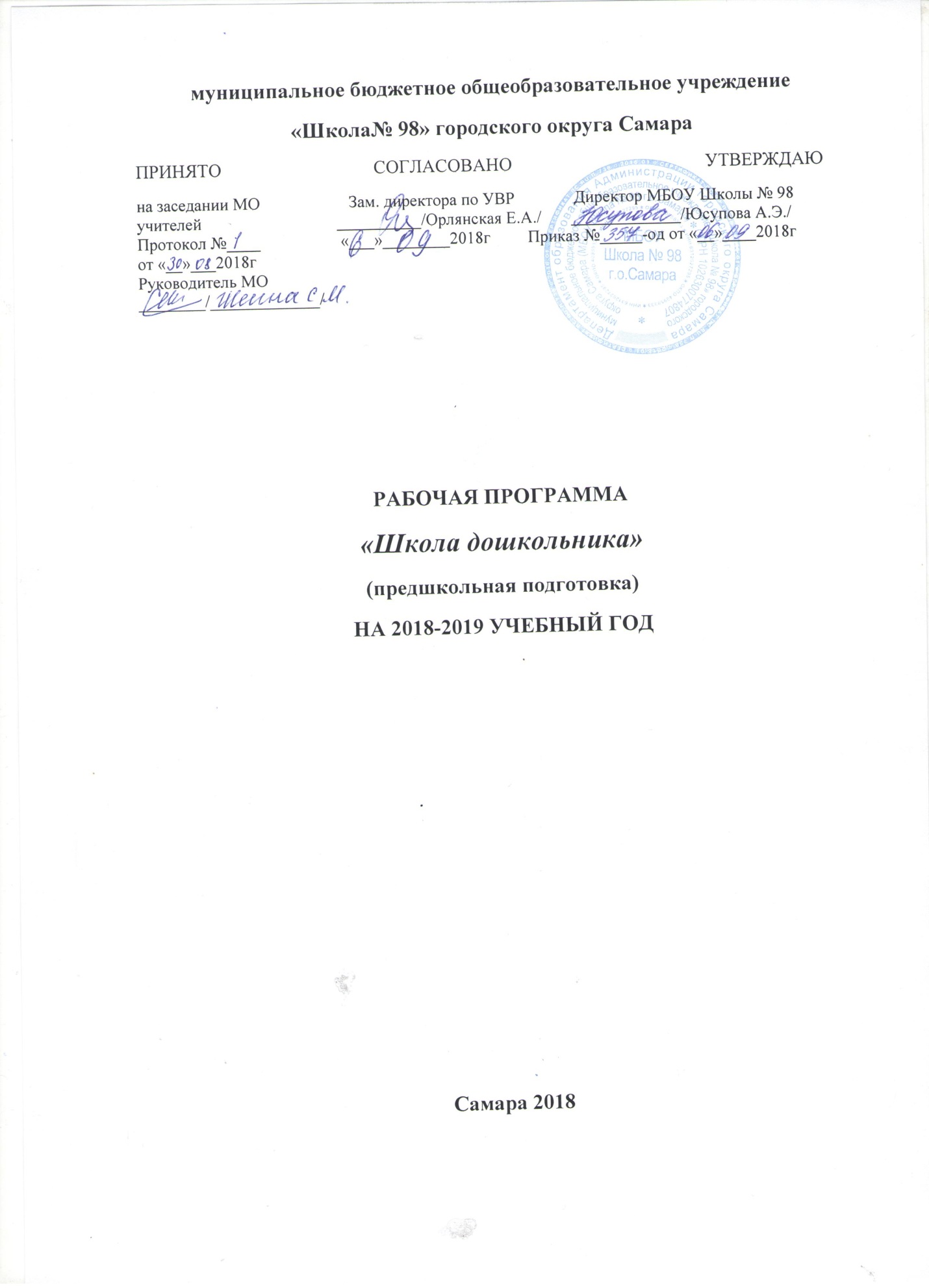 ПОЯСНИТЕЛЬНАЯ ЗАПИСКАПодготовка детей к школе занимает особое место в системе образования. Это обусловлено сложной адаптацией ребенка к школе. Школа предъявляет к первокласснику довольно высокие требования. Ребенок дошкольного возраста должен быть готов не только к новым формам общения. У него должна быть развита мотивационная сфера, где любознательность выступает как основа познавательной активности, сформированы эмоционально-волевые и познавательные сферы психических функций. Будущий первоклассник должен владеть элементарными навыками универсальных учебных действий (УУД), коммуникативными и речевыми компетенциями.Программа «Школа дошкольника» для подготовки детей 6-7 лет к школе разработана в соответствии с требованиями Федерального государственного стандарта начального общего образования второго поколения.Цель программы - успешная адаптация детей дошкольного возраста к новым образовательным условиям и создание условий гуманного (комфортного) перехода с одной образовательной ступени на другую.Программа «Школа дошкольника» решает задачи общего развития будущего первоклассника, его социальных и психологических функций, необходимых для систематического обучения в школе.Основные задачи: 	развитие личностных качеств; формирование ценностных установок и ориентации; развитие творческой активности; формирование и развитие психических функций познавательной сферы;развитие эмоционально-волевой сферы; развитие коммуникативных умений; развитие умений действовать по правилам.	Программа «школа дошкольника» предусматривает создание вокруг ребенка положительной эмоциональной атмосферы, помогающей раскрепощению его личности, активизирующей творческий потенциал. 	Программа готовит детей к обучению в школе, осуществляя преемственность между дошкольным и начальным общим образованием. Программа «школа дошкольника» предлагает систему адаптационных занятий и состоит из следующих курсов:«В мире чисел и цифр»«В мире звуков и букв. Литературное чтение»«Готовим руку к письму и учимся писать красиво»Занятия организуются на базе школы и имеют следующую временную структуру: 1 день в неделю по 3 занятия. Продолжительность урока  35 минут.  Программа рассчитана на 28 недель. Общее количество занятий -84.ПЛАНИРУЕМЫЕ РЕЗУЛЬТАТЫ ОСВОЕНИЯ ПРОГРАММЫВ ходе освоения содержания программы обеспечиваются условия для достижения обучающимися следующих личностных, метапредметных и предметных результатов.Личностные УУД:мотивационные и коммуникативные, формирование Я - концепции и самооценки при подготовке к обучению в школе, положительное отношение к школьному обучению.Метапредметные результаты:Познавательные УУД: знаково - символическое моделирование и преобразование объекта; анализ объектов с целью выделения признаков; синтез как составление целого из частей, в том числе с самостоятельным достраиванием, выполнением недостающих элементов; сравнение и сопоставление; выделение общего и различного; осуществление классификации и установление аналогии; самостоятельный выбор способов задач в зависимости от конкретных условий;осознанное и произвольное построение речевого высказывания в устной форме.Регулятивные УУД:осуществление действия по образцу и заданному правилу; сохранение заданной цели; умение видеть указанную ошибку и исправлять её по указанию взрослого;осуществление контроля своей деятельности по результату;умение адекватно понимать оценку взрослого и сверстника.Коммуникативные УУД: овладение определёнными вербальными и невербальными средствами общения; эмоционально - позитивное отношение к процессу сотрудничества с взрослыми и сверстниками; ориентация на партнёра по общению; умение слушать собеседника; задавать вопросы.Предметные результатыРебёнок научится:распознавать первый звук в словах, внимательно слушать литературные произведения;называть персонажей, основные события;отвечать на вопросы учителя по содержанию, делать элементарные выводы;пересказывать произведение близко к тексту;составлять элементарный рассказ по серии картинок;обсуждать нравственные стороны поступков людей;участвовать в коллективных разговорах;использовать принятые нормы вежливого речевого общения;различать геометрические фигуры по форме, по цвету по размеру;считать от 0 до 10 и в обратном порядке;определять количество предметов в пределах 10, соотносить количество с цифрами;ориентироваться в пространстве;ориентироваться в тетради в клетку;выполнять элементарные рисунки на клетчатой бумаге.Ребенок получит возможность научиться:устанавливать речевые контакты с взрослыми и детьми (обращаться по имени, по имени и отчеству, вежливо выражать просьбу, извиняться, благодарить за услугу, говорить спокойным дружелюбным тоном);различать гласные и согласные звуки и соотносить их с буквами;различать малые фольклорные жанры (загадки, скороговорки, чистоговорки, колыбельные, потешки);устанавливать количественные отношения в натуральном ряду чисел в прямом и обратном направлении;присчитывать и отсчитывать по одному, по два;использовать основные правила построения линейного орнамента.ориентироваться в тетради в линейкупрописывать основные элементы буквписать цифрыСОДЕРЖАНИЕ ПРОГРАММЫРаздел 1«В мире звуков и букв. Литературное чтение»( 28 часов)В мире звуков и букв: Учебно – методическое пособие для подготовки к школе / Т.М.Андрианова, И.А. Андрианова. – Москва : АСТ : Астрель, 2014. – 95  (1) с.: ил. – (УМК Планета знаний. Предшкольная пора).Литературное чтение: Учебно – методическое пособие для подготовки к школе /  Э.Э.Кац. – Москва : АСТ : Астрель, 2015. – 95  (1) с.: ил. – (УМК Планета знаний. Предшкольная пора).Мы живём в России. Предметы вокруг насКак прекрасен этот мир, посмотри! Мир полон звуковЗнакомство с предложением Кто придумал все слова.Звуки речи.  Гласные и согласные звукиСлово делится на части. Знакомство с ударениемКак хорошо уметь читать!Гласный звук а. Буквы Аа. Открываем театрСогласные звуки м мь Буквы Мм. Твёрдые и мягкие согласные звукиГласный звук у. буквы Уу.Знакомство с восклицательным знакомСогласные звуки н.нь. Буквы Нн. Большая буква в именах.Гласный звук о.Буквы Оо. Использование в речи слов он она оно.Читай, смекай, рассказывай!Согласные звуки с сь. Буквы Сс. Снежная страничка.Гласный звук ы. Буква ы. один –много.Гласный звук и. Буквы Ии. Учимся задавать вопросы.Согласные звуки л ль. Буквы Лл. Лисичкина страничка.Согласные звуки к кь Буквы Кк. Учимся образовывать словаСогласные звуки р рь. Буквы Рр. Страничка юного техникаСогласный звук й. Буквы Йй В гостях у доктора Айболита.Согласные звуки т ть. Буквы ТтСогласные звуки д дь.. Буквы Дд. Домашние питомцы.Согласные звуки в вь. Буквы Вв Страничка о водеГласный звук э. буквы Ээ.Играй, смекай, рассказывай!Согласные звуки Б бь Буквы БбСогласные звуки г гь. Буквы Гг.Согласные звуки п пь. Буквы ПпСогласные звуки ф фь Буквы ФфСогласный звук ш. Буквы ШшСогласный звук  ж. Буквы ЖжСогласные звуки з зь Буквы Зз. «Зайкина» страничка.Буквы ЕеИграй, считай, рассказывай!Буквы ЁёБуквы ЯяБуквы ЮюЗвуки х хь Буквы ХхЗвук ц Буквы ЦцЗвук ч. Буквы ЧчЗвук щ Буквы ЩщЗнакомство с мягким и твёрдым знаками.АлфавитИграй, считай, рассказывай!В. Даль. «Лиса-лапотница»В. Бианки. «Хвосты»В. Гаршин. «Лягушка-путешественница»ОСЕНЬ А.К. Толстой. «Осень. Обсыпается...»А. Плещеев. «Миновало лето...»Братья Гримм. «Бременские музыканты» (перевод Г. Петникова)Шарль Перро. «Кот в сапогах» (перевод В. Берестова)Л.Н. Толстой. «Орёл»М. Пришвин. «Гаечки»«Гуси-лебеди» (русская народная сказка) (пересказ А.Н. Толстого)  «Морозко» (русская народная сказка) (пересказ А.Н. Толстого)ЗИМАН. Некрасов. «Мороз, Красный нос» (фрагмент поэмы)И. Суриков. «Зима»А.Н. Толстой. «Золотой ключик, или приключения Буратино»Э.В. Успенский. «Память» С.Я.Маршак. «Я видел озеро в огне...»Г. Остер. «Шоколадный способ»ВЕСНА А. Плещеев. «Весна»А. Пушкин. «Ещё дуют холодные ветры...»С. Дрожжин. «Ласточка», «Первый гром»С. Есенин. «Черёмуха»М. Пришвин. «Курица на столбах»А. Драгунский. «Тайное становится явным»В. Осеева. «Волшебное слово»А. Барто. «Вовка — добрая душа»ЛЕТО И. Никитин. «Ясно утро»К. Бальмонт. «Комарики-макарики»Л. Модзалевский. «Мотылёк»М. Пришвин. «Золотой луг»Раздел 2«В мире чисел и цифр» ( 28часов)В мире чисел и цифр: Учебно – методическое пособие для подготовки к школе / Т.М. Андрианова, И.А. Андрианова. – Москва: АСТ: Астрель, 2014. – 95  (1) с.: ил. – (УМК Планета знаний. Предшкольная пора).Числа и цифры вокруг насКак хорошо уметь считатьТвои помощникиУчимся сравниватьЗнакомство с клеточкойЧисло и цифра 1Сравниваем: больше, меньше, столько жеЧисло и цифра 2Математика приглашает в спортзалЗнаки больше и меньшеЗнак равенстваЧисло и цифра 3Знаки сложения и вычитанияЧисло 3 в играх и сказкахРешай, смекай. Отгадывай!Число и цифра 4Играем, наблюдаем, измеряемМатематика на кухнеЧетыре времени годаДень и ночь –сутки прочьЧисло и цифра 5Вокруг нас опять число 5Рисуй, считай, отгадывай!Увеличиваем и уменьшаем числа на 1Число и цифра 6Приглашаем на день рождения!Предметов не счесть, где есть число 6 Число и цифра 7Неделя полезных делРешай, смекай, отгадывай!Число и цифра 8Как и чем можно измерять длину.Наблюдай, смекай, отгадывай!Число и цифра 9Фокусы волшебного КарандашаСчитай, смекай, отгадывай!Число и цифра нольЗнакомство с десяткомЭкскурсия на почтуМатематика на суше и на мореЧисло 11Число 12 и другие числа второго десяткаРаздел 3«Готовим руку к письму и учимся писать красиво» ( 28  часов)Готовим руку к письму и учимся писать красиво: Учебно – методическое пособие для подготовки к школе / В.А.Илюхина, И.В.Илюхина.  – Москва: АСТ: Астрель, 2015. – 95  (1) с.: ил. – (УМК Планета знаний. Предшкольная пора).Буквы и слова вокруг насКак писали в старинуКак подготовиться к письмуЗнакомимся с буквами Г и ТЗнакомимся с буквами П, Н, ЧЗнакомимся с буквами Е, Ё, ШЗнакомимся с буквами Ц и ЩЗнакомимся с буквами Л и АЗнакомимся с буквами И, Й, ДЗнакомимся с буквами У и XЗнакомимся с буквами К и Ж Знакомимся с буквой М Знакомимся с буквами Ь, Ы, Ъ ....Знакомимся с буквами Р и БЗнакомимся с буквами Ф и ЯЗнакомимся с буквами В и 3 Знакомимся с буквами С и ЭЗнакомимся с буквами 0 и ЮСоставляем слова Весёлая переменка Страна БукволандияЗнакомимся с косой разлиновкой. Учимся писать наклонные линии и делить их на части — первые и вторые «воротца»Учимся писать «качалочку» и подниматься по крючку до середины - третьии четвёртые «воротца». Учимся писать и прятать «секрет» — пятые, шестые и седьмые «воротца»Знакомимся с «придворными» Королевы 	Знакомимся с условными значкам на словах 	Складываем элементы основного алгоритмаУчимся писать буквы и, И; й, Й; ш, ШУчимся писать буквы ц, Ц; щ, Щ; у.Учимся писать буквы л, J1; м, М . .Учимся писать буквы ч, Ч; УУчимся писать буквы г, п, т, рУчимся писать буквы Г, П, Т, Р Учебно – тематический планпо программе «Школа дошкольника»«В мире звуков и букв. Литературное чтение»Учебно – тематический планпо программе «Школа дошкольника»«В мире чисел и цифр»Учебно – тематический планпо программе «Школа дошкольника»«Готовим руку к письму и учимся писать красиво»